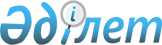 О внесении изменений в решение районного маслихата от 15 декабря 2011 года № 335-IV "О районном бюджете на 2012-2014 годы"
					
			Утративший силу
			
			
		
					Решение маслихата Индерского района Атырауской области от 10 апреля 2012 года № 21-V. Зарегистрировано Департаментом юстиции Атырауской области 25 апреля 2012 года № 4-6-127. Утратило силу - решением Индерского районного маслихата Атырауской области от 28 марта 2013 года № 87-V      Сноска. Утратил силу - решением Индерского районного маслихата Атырауской области от 28.03.2013 № 87-V.



      В соответствии со статьей 109 Бюджетного кодекса Республики Казахстан от 4 декабря 2008 года, пунктом 1 статьи 6 Закона Республики Казахстан "О местном государственном управлении и самоуправлении в Республике Казахстан" от 23 января 2001 года, рассмотрев предложения районного акимата о внесении изменений в районный бюджет на 2012-2014 годы, районный маслихат пятого созыва на ІІІ сессии РЕШИЛ:



      1. Внести в решение районного маслихата от 15 декабря 2011 года № 335-IV "О районном бюджете на 2012-2014 годы" (зарегистрировано в реестре государственной регистрации нормативных правовых актов за № 4-6-124 от 12 января 2012 года, опубликовано 26 января 2012 года в газете "Дендер" № 4) следующие изменения:



      1) в подпункте 1) пункта 1:

      цифры "4 041 456" заменить цифрами "3 900 912";

      цифры "3 431 329" заменить цифрами "3 287 600";

      2) в подпункте 2) пункта 1:

      цифры "4 041 456" заменить цифрами "3 900 912";

      3) в подпункте 3) пункта 1:

      цифры "26 697" заменить цифрами "31 551";

      4) в подпункте 6) пункта 1:

      цифры "26 697" заменить цифрами "31 551";



      2. Приложения № 1, № 7 изложить в новой редакции согласно приложениям № 1 и № 7 к настоящему решению.



      3. Контроль за исполнением данного решения возложить на постоянную комиссию районного маслихата по вопросам развития экономики, бюджета, финансов, малого и среднего предпринимательства, сельского хозяйства и экологии.



      4. Настоящее решение вводится в действие с 1 января 2012 года.      Председатель ІІI сессии

      районного маслихата                        А. Доспаева

      Секретарь районного маслихата       Б. Сапаров

Приложение № 1          

к решению № 335-ІV внеочередной  

XXXVIIІ cессии районного маслихата 

от 15 декабря 2011 года      

Приложение № 1          

к решению № 21-V ІIІ cессии   

районного маслихата      

от 10 апреля 2012 года       О районном бюджете на 2012 год ІІІ. Чисто бюджетное кредитование

Бюджетные кредитыVІ. Финансирование дефицита (использование профицита) бюджета

Приложение № 7          

к решению № 335-ІV внеочередной  

XXXVIIІ cессии районного маслихата 

от 15 декабря 2011 года      

Приложение № 2          

к решению № 21-V ІIІ cессии   

районного маслихата      

от 10 апреля 2012 года       Объем финансирования бюджетных программ на 2012 год аппаратов акимов поселка, аульных, сельских округов(тыс.тенге)продолжение таблицы
					© 2012. РГП на ПХВ «Институт законодательства и правовой информации Республики Казахстан» Министерства юстиции Республики Казахстан
				КатегорияКатегорияКатегорияКатегорияСумма, тысяч тенгеКлассКлассКлассСумма, тысяч тенгеПодклассПодклассСумма, тысяч тенгеНаименованиеСумма, тысяч тенге123451Налоговые поступления593 57701Подоходный налог135 9282Индивидуальный подоходный налог135 92803Социальный налог61 9711Социальный налог61 97104Hалоги на собственность385 2861Hалоги на имущество360 2943Земельный налог4 2074Hалог на транспортные средства20 5185Единый земельный налог26705Внутренние налоги на товары, работы и услуги8 2902Акцизы3 4993Поступления за использование природных и других ресурсов1 4194Сборы за ведение предпринимательской и профессиональной деятельности3 37208Обязательные платежи, взимаемые за совершение юридически значимых действий и (или) выдачу документов уполномоченными на то государственными органами или должностными лицами2 1021Государственная пошлина2 1022Неналоговые поступления14 38501Доходы от государственной собственности2 7305Доходы от аренды имущества, находящегося в государственной собственности2 73002Поступления от реализации товаров (работ, услуг) государственными учреждениями, финансируемыми из государственного бюджета8091Поступления от реализации товаров (работ, услуг) государственными учреждениями, финансируемыми из государственного бюджета80904Штрафы, пени, санкции, взыскания, налагаемые государственными учреждениями, финансируемыми из государственного бюджета, а также содержащимися и финансируемыми из бюджета (сметы расходов) Национального Банка Республики Казахстан9 7761Штрафы, пени, санкции, взыскания, налагаемые государственными учреждениями, финансируемыми из государственного бюджета, а также содержащимися и финансируемыми из бюджета (сметы расходов) Национального Банка Республики Казахстан, за исключением поступлений от организаций нефтяного сектора9 77606Прочие неналоговые поступления1 0701Прочие неналоговые поступления1 0703Поступления от продажи основного капитала5 35003Продажа земли и нематериальных активов5 3501Продажа земли5 3504Поступления трансфертов3 287 60002Трансферты из вышестоящих органов государственного управления3 287 6002Трансферты из областного бюджета3 287 600Всего дохода3 900 912Функциональная группаФункциональная группаФункциональная группаФункциональная группаФункциональная группаСумма, тысяч тенгеФункциональная подгруппаФункциональная подгруппаФункциональная подгруппаФункциональная подгруппаСумма, тысяч тенгеАдминистратор бюджетных программАдминистратор бюджетных программАдминистратор бюджетных программСумма, тысяч тенгеПрограммаПрограммаСумма, тысяч тенгеНаименованиеСумма, тысяч тенге123456II. Затраты3 900 9121Государственные услуги общего характера155 22301Представительные, исполнительные и другие органы, выполняющие общие функции  государственного управления132 985112Аппарат маслихата района (города областного значения)11 688001Услуги по обеспечению деятельности маслихата района (города областного значения)11 568003Капитальные расходы государственных органов120122Аппарат акима района (города областного значения)39 840001Услуги по обеспечению деятельности акима района (города областного значения)39 840123Аппарат акима района в городе, города районного значения, поселка, аула (села), аульного (сельского) округа81 457001Услуги по обеспечению деятельности акима района в городе, города районного значения, поселка, аула (села), аульного (сельского) округа81 157022Капитальные расходы государственных органов30002Финансовая деятельность12 598452Отдел финансов района (города областного значения)12 598001Услуги по реализации государственной политики в области исполнения бюджета района (города областного значения) и управления коммунальной собственностью района (города областного значения)12 318003Проведение оценки имущества в целях налогообложения28005Планирование и статистическая деятельность9 640453Отдел экономики и бюджетного планирования района (города областного значения)9 640001Услуги по реализации государственной политики в области формирования и развития экономической политики, системы государственного планирования и управления района (города областного значения)9 6402Оборона3 05801Военные нужды3 058122Аппарат акима района (города областного значения)3 058005Мероприятия в рамках исполнения всеобщей воинской обязанности3 0583Общественный порядок, безопасность, правовая, судебная, уголовно-исполнительная деятельность13501Правоохранительная деятельность135458Отдел жилищно-коммунального хозяйства, пассажирского транспорта и автомобильных дорог района (города областного значения)135021Обеспечение безопасности дорожного движения в населенных пунктах1354Образование1 693 01201Дошкольное воспитание и обучение155 964123Аппарат акима района в городе, города районного значения, поселка, аула (села), аульного (сельского) округа155 964004Поддержка организаций дошкольного воспитания и обучения154 225025Увеличение размера доплаты за квалификационную категорию учителям школ и воспитателям дошкольных организаций образования за счет трансфертов из республиканского бюджета 1 73902Начальное, основное среднее и общее среднее образование1 480 984471Отдел образования, физической культуры и спорта района (города областного значения)1 480 984004Общеобразовательное обучение1 412 285005Дополнительное образование для детей и юношества41 354063Повышение оплаты труда учителям, прошедшим повышение квалификации по учебным программам АОО "Назарбаев интеллектуальные школы" за счет трансфертов из республиканского бюджета2 000064Увеличение размера доплаты за квалификационную категорию учителям школ за счет трансфертов из республиканского бюджета25 34509Прочие услуги в области образования56 064471Отдел образования, физической культуры и спорта района (города областного значения)31 104009Приобретение и доставка учебников, учебно-методических комплексов для государственных учреждений образования района (города областного значения)18 932020Ежемесячные выплаты денежных средств опекунам (попечителям) на содержание ребенка сироты (детей-сирот) и ребенка (детей), оставшегося без попечения родителей за счет трансфертов из республиканского бюджета8 772023Обеспечение оборудованием, программным обеспечением детей-инвалидов, обучающихся на дому за счет трансфертов из республиканского бюджета3 400472Отдел строительства, архитектуры и градостроительства района 24 960037Строительство и реконструкция объектов образования24 9606Социальная помощь и социальное обеспечение192 03302Социальная помощь167 846123Аппарат акима района в городе, города районного значения, поселка, аула (села), аульного (сельского) округа14 551003Оказание социальной помощи нуждающимся гражданам на дому14 551451Отдел занятости и социальных программ района (города областного значения)153 295002Программа занятости54 280004Оказание социальной помощи на приобретение  топлива специалистам здравоохранения, образования, социального обеспечения, культуры и спорта в сельской местности в соответствии с законодательством Республики Казахстан5 330005Государственная адресная социальная помощь21 359006Оказание жилищной помощи1 717007Социальная помощь отдельным категориям нуждающихся граждан по решениям местных представительных органов18 247010Материальное обеспечение детей-инвалидов, воспитывающихся и обучающихся на дому1 363016Государственные пособия на детей до 18 лет38 666017Обеспечение нуждающихся инвалидов обязательными гигиеническими средствами и предоставление услуг специалистами жестового языка, индивидуальными помощниками в соответствии с индивидуальной программой реабилитации инвалида3 522023Обеспечение деятельности центров занятости8 81109Прочие услуги в области социальной помощи и социального обеспечения24 187451Отдел занятости и социальных программ района (города областного значения)24 187001Услуги по реализации государственной политики на местном уровне в области обеспечения занятости и реализации социальных программ для населения22 137011Оплата услуг по зачислению, выплате и доставке пособий и других социальных выплат1 700021Капитальные расходы государственных органов3507Жилищно-коммунальное хозяйство1 678 00501Жилищное хозяйство5 000458Отдел жилищно-коммунального хозяйства, пассажирского транспорта и автомобильных дорог района (города областного значения)5 000004Обеспечение жильем отдельных категорий граждан5 00002Коммунальное хозяйство1 646 627458Отдел жилищно-коммунального хозяйства, пассажирского транспорта и автомобильных дорог района (города областного значения)43 093012Функционирование системы водоснабжения и водоотведения41 993026Организация эксплуатации тепловых сетей, находящихся в коммунальной собственности районов1 100472Отдел строительства, архитектуры и градостроительства района (города областного значения)1 603 534005Развитие коммунального хозяйства13 098006Развитие системы водоснабжения и водоотведения 1 590 43603Благоустройство населенных пунктов26 378123Аппарат акима района в городе, города районного значения, поселка, аула (села), аульного (сельского) округа26 378008Освещение улиц населенных пунктов16 535009Обеспечение санитарии населенных пунктов4 557011Благоустройство и озеленение населенных пунктов5 2868Культура, спорт, туризм и информационное пространство92 16501Деятельность в области культуры48 799123Аппарат акима района в городе, города районного значения, поселка, аула (села), аульного (сельского) округа48 799006Поддержка культурно-досуговой работы на местном уровне48 79902Спорт2 409471Отдел образования, физической культуры и спорта района (города областного значения)2 409014Проведение спортивных соревнований на районном (города областного значения) уровне2 40903Информационное пространство32 438478Отдел внутренней политики, культуры и развития языков района (города областного значения)32 438006Услуги по проведению государственной информационной политики через телерадиовещание2 000007Функционирование районных (городских) библиотек30 43809Прочие услуги по организации культуры, спорта, туризма и информационного пространства8 519478Отдел внутренней политики, культуры и развития языков района (города областного значения)8 519001Услуги по реализации государственной политики на местном уровне в области информации, укрепления государственности и формирования социального оптимизма граждан, развития языков и культуры8 51910Сельское, водное, лесное, рыбное хозяйство, особо охраняемые природные территории, охрана окружающей среды и животного мира, земельные отношения33 61601Сельское хозяйство10 417474Отдел сельского хозяйства и ветеринарии района (города областного значения)6 362001Услуги по реализации государственной политики на местном уровне в сфере сельского хозяйства и ветеринарии6 362453Отдел экономики и бюджетного планирования района (города областного значения)4 055099Реализация мер по оказанию социальной поддержки специалистов4 05506Земельные отношения5 420463Отдел земельных отношений района (города областного значения)5 420001Услуги по реализации государственной политики в области регулирования земельных отношений на территории района (города областного значения)5 42009Прочие услуги в области сельского, водного, лесного, рыбного хозяйства, охраны окружающей среды и земельных отношений17 779474Отдел сельского хозяйства и ветеринарии района17 779013Проведение противоэпизоотических мероприятий17 77911Промышленность, архитектурная, градостроительная и строительная деятельность15 41702Архитектурная, градостроительная и строительная деятельность15 417472Отдел строительства, архитектуры и градостроительства района (города областного значения)15 417001Услуги по реализации государственной политики в области строительства, архитектуры и градостроительства на местном уровне15 41713Прочие29 48209Прочие29 482123Аппарат акима района в городе, города районного значения, поселка, аула (села), аульного (сельского) округа5960040Реализация мероприятий для решения вопросов обустройства аульных (сельских) округов в реализацию мер по содействию экономическому развитию регионов в рамках Программы "Развитие регионов" за счет целевых трансфертов из республиканского бюджета5960452Отдел финансов района (города областного значения)5 000012Резерв местного исполнительного органа района (города областного значения)5 000453Отдел экономики и бюджетного планирования района822003Разработка технико-экономического обоснования местных бюджетных инвестиционных проектов и концессионных проектов и проведение его экспертизы822458Отдел жилищно-коммунального хозяйства, пассажирского транспорта и автомобильных дорог района (города областного значения)8 311001Услуги по реализации государственной политики на местном уровне в области жилищно-коммунального хозяйства, пассажирского транспорта и автомобильных дорог8 311471Отдел образования, физической культуры и спорта района (города областного значения)9 389001Услуги по обеспечению деятельности отдела образования, физической культуры и спорта9 38915Трансферты8 76601Трансферты8 766452Отдел финансов района (города областного значения)8 766006Возврат неиспользованных (недоиспользованных) целевых трансфертов8 766Функциональная группаФункциональная группаФункциональная группаФункциональная группаФункциональная группаСумма,

тысяч тенгеФункциональная подгруппаФункциональная подгруппаФункциональная подгруппаФункциональная подгруппаСумма,

тысяч тенгеАдминистратор бюджетных программАдминистратор бюджетных программАдминистратор бюджетных программСумма,

тысяч тенгеПрограммаПрограммаСумма,

тысяч тенгеНаименованиеСумма,

тысяч тенге10Сельское, водное, лесное, рыбное хозяйство, особо охраняемые природные территории, охрана окружающей среды и животного мира, земельные отношения31 55101Сельское хозяйство31 551453Отдел экономики и бюджетного планирования района (города областного значения)31 551006Бюджетные кредиты для реализации мер социальной поддержки специалистов социальной сферы сельских населенных пунктов31 551КатегорияКатегорияКатегорияКатегорияСумма, тыс. тенгеКлассКлассКлассСумма, тыс. тенгеПодклассПодклассСумма, тыс. тенгеНаименованиеСумма, тыс. тенге7Поступления займов31 55101Внутренние государственные займы31 5511Государственные эмиссионные ценные бумаги31 551Код программыКод программыНаименование поселка, сельских, аульных округовНаименование поселка, сельских, аульных округовНаименование поселка, сельских, аульных округовНаименование поселка, сельских, аульных округовНаименование бюджетных программИндерборЖарсуатский аульный округБоденевский аульный оркгуКоктогайский сельский округ001Услуги по обеспечению деятельности акима района в городе, города районного значения, поселка, аула (села), аульного (сельского) округа22 50410 8239 7149 142003Оказание социальной помощи нуждающимся гражданам на дому8 7541 664991204004Поддержка организаций дошкольного воспитания и обучения104 04711 062025Увеличение размера доплаты за квалификационную категорию учителям школ и воспитателям дошкольных организаций образования за счет трансфертов из республиканского бюджета1 117148006Поддержка культурно-досуговой работы на местном уровне21 2826 8669983 144008Освещение улиц населенных пунктов10 7651 051521990009Обеспечение санитарии населенных пунктов2 900229200190011Благоустройство и озеленение населенных пунктов2 540489380497022Капитальные расходы государственных органов100100040Реализация мероприятий для решения вопросов обустройства аульных (сельских) округов в реализацию мер по содействию экономическому развитию регионов в рамках Программы "Развития регионов" за счет целевых трансфертов из республиканского бюджета1 986ИТОГО:173 90923 20812 90425 377Код программыКод программыНаименование поселка, сельских, ауыльных округовНаименование поселка, сельских, ауыльных округовНаименование поселка, сельских, ауыльных округовНаименование поселка, сельских, ауыльных округовНаименование бюджетных программЕсболский сельский округЕлтайский сельский округОрликовский сельский округВсего001Услуги по обеспечению деятельности акима района в городе, города районного значения, поселка, аула (села), аульного (сельского) округа10 5427 93510 49781157003Оказание социальной помощи нуждающимся гражданам на дому2 05632655614551004Поддержка организаций дошкольного воспитания и обучения15 18311 44312 490154225025Увеличение размера доплаты за квалификационную категорию учителям школ и воспитателям дошкольных организаций образования за счет трансфертов из республиканского бюджета722361661739006Поддержка культурно-досуговой работы на местном уровне6 8346 4243 25148 799008Освещение улиц населенных пунктов1 1908211 19716 535009Обеспечение санитарии населенных пунктов3184003204 557011Благоустройство и озеленение населенных пунктов5006302505 286022Капитальные расходы государственных органов100300040Реализация мероприятий для решения вопросов обустройства аульных (сельских) округов в реализацию мер по содействию экономическому развитию регионов в рамках Программы "Развития регионов" за счет целевых трансфертов из республиканского бюджета2 0001 9745 960ИТОГО:38 69530 18928 827333 109